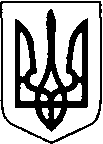 Виконавчий  комітет  Нововолинської  міської  радиВолинської областіПРОЄКТР І Ш Е Н Н Я                        2023 року               м. Нововолинськ                                         №  Про внесення змін до рішення виконавчого комітету міської ради від 20.05.2021 №189 «Про затвердження Положення та складу комісії з питань визначення стану зелених насаджень» зі змінамиЗгідно ст. 30 Закону України «Про місцеве самоврядування в Україні», Постанови Кабінету Міністрів Україна від 01.08.2006 року №1045 «Про затвердження Порядку видалення дерев, кущів, газонів і квітників у населених пунктах», ст. 28 Закону України «Про благоустрій населених пунктів», у зв’язку з кадровими та структурними змінами апарату виконавчого комітету Нововолинської міської ради, з метою охорони та збереження зелених насаджень, визначення доцільності їх видалення на території Нововолинської міської територіальної громади, виконавчий комітет Нововолинської міської радиВИРІШИВ:Затвердити новий склад комісії з питань визначення стану зелених насаджень на території Нововолинської міської територіальної громади (додається).Вважати таким, що втратило чинність рішення виконавчого комітету Нововолинської міської ради від 02.11.2022 №455 «Про внесення змін до рішення виконавчого комітету міської ради від 20.05.2021 №189 «Про затвердження Положення та складу комісії з питань визначення стану зелених насаджень» зі змінами».Контроль за виконанням цього рішення покласти на заступника міського голови з питань діяльності виконавчих органів міської ради Миколу Пасевича.Міський голова 		                                                                       Борис КАРПУСРоман Артинюк 067-8819778С К Л А Д комісії з питань визначення стану зелених насадженьЗАТВЕРДЖЕНО Рішення виконавчого комітету                            2023  № Голова комісії:Артинюк Роман Олександрович начальник управління муніципальної вартиСекретар комісії:Хрищук Євгеній Мирославовичначальник відділу контролю за благоустроєм та санітарним станом міста управління муніципальної вартиЧлени комісії:Киричук Ірина Михайлівнаначальник відділу містобудування та архітектуриЛевков Володимир  Олександровичначальник дільниці благоустрою ВУКГ Нововолинської міської радиМиронюк Богдан Петрович                      начальник управління будівництва та інфраструктуриОрищук Світлана Іванівна                       начальник відділу земельних відносинПредставникДержавної екологічної інспекції у Волинській областіЗаявникРоман Артинюк